Mesures agro-environnementales et climatiques (MAEC) 2025-2026-2027Appel à manifestation d’intérêt Année 2024Formulaire de déclaration d’intention( Renseigner un formulaire par territoire de PAEC)L’appel à manifestation d’intérêt 2025-2026-2027 représente une préfiguration de l’appel à projets PAEC d’automne 2024, ce formulaire vous permet ainsi de :Déclarer votre intention définitive de déposer un PAEC pour 2025,Estimer les besoins financiers relatifs aux MAEC pour les campagnes 2025-2026-2027 et à l’animation du PAEC 2025. La réponse à cet AMI est un prérequis obligatoire pour déposer un PAEC 2025 lors de l’appel à projets agroenvironnementaux et climatiques qui sera ouvert à l’automne 2024 et pour obtenir des financements pour les MAEC 2025 sur ce PAEC et pour l’animation du PAEC le cas échéant.Chaque formulaire concerne un seul PAEC.Chaque dossier est à envoyer au format numérique à : maec-bio.draaf-centre-val-de-loire@agriculture.gouv.fret en copie, à Marie Sabatier, Chargée de mission MAEC / Agriculture Biologique ; au Service Régional d’Economie Agricole et Rurale, à la DRAAF-CENTRE-VAL-DE-LOIRE: marie-dorothee.sabatier@agriculture.gouv.frau plus tard le 10/09/2024Réservé à l'Administration À L'USAGE DU MINISTÈRE EN CHARGE DE L'AGRICULTURE – NE RIEN INSCRIRE DANS CETTE SECTION___________________________________________ DATE DE RÉCEPTION : |__|__|/|__|__|/|__|__|__|__|IDENTIFICATION DU PAEC Renseigner le fichier « 3_CV_XXXX_fichier renseignement »MAEC PROPOSEES EN 2025ET ESTIMATION DES BESOINS FINANCIERS SUR LES MAEC ET L’ANIMATIONRenseigner le fichier « 2_CV_XXXX_Tableau_AMI_MAEC 25-26-27 » et reporter ci-dessous les informations suivantes : MAEC PROPOSEES EN 2026ET ESTIMATION DES BESOINS FINANCIERS SUR LES MAEC Renseigner le fichier « 2_CV_XXXX_Tableau_AMI_MAEC 25-26-27 » et reporter ci-dessous les informations suivantes : MAEC PROPOSEES EN 2027ET ESTIMATION DES BESOINS FINANCIERS SUR LES MAEC Renseigner le fichier « 2_CV_XXXX_Tableau_AMI_MAEC 25-26-27 » et reporter ci-dessous les informations suivantes : SIGNATUREJe soussigné (nom et prénom du représentant légal) : atteste avoir obtenu l’accord de l’opérateur du PAEC pour lequel la structure que je représente est structure animatrice, pour déposer la présente déclaration d’intention en son nom ; atteste de la volonté de l’opérateur de déposer un PAEC en 2025 selon les informations mentionnées dans la présente déclaration d’intention, la fiche de renseignement du territoire et le tableau Excel qui l’accompagne, étant entendu que ces informations sont encore prévisionnelles à ce stade.Fait le |__|__|/|__|__|/|__|__|__|__| 			Nom, Prénom, Signature et Cachet de la structure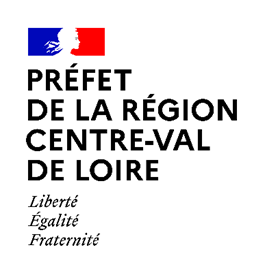 DRAAF Centre-VAL DE LOIRETotal Besoins MAEC 2025€Dont Total besoins reconductions€Dont Total besoins nouveaux agriculteurs€Dont total besoins MAEC ciblés comme très prioritaires€Dont total besoins MAEC ciblés comme  prioritaires€Dont total besoins MAEC ciblés comme moyennement prioritaires€Dont total besoins MAEC ciblés comme peu prioritaires€Nombre de diagnostics à financer pour les engagements en 2025Dont nombre pour les besoins MAEC ciblés comme très prioritairesDont nombre pour les besoins MAEC ciblés comme prioritairesDont nombre pour les besoins MAEC ciblés comme moyennement prioritairesDont nombre pour les  besoins MAEC ciblés comme peu prioritairesCoûts totaux pour les diagnostics à financer pour les engagements en MAEC 2025€Dont coût pour les besoins MAEC ciblés comme très prioritairesDont coût pour les besoins MAEC ciblés comme prioritaires€Dont coût pour les besoins MAEC ciblés comme moyennement prioritaires€Dont coût pour les  besoins MAEC ciblés comme peu prioritaires€Total Besoins Animation (hors diagnostics) financés par MASA pour la campagne 2025 (réalisée entre novembre 2024 et le 30 septembre 2025)€Total Besoins MAEC 2026€Dont Total besoins reconductions€Dont Total besoins nouveaux agriculteurs€Dont total besoins MAEC ciblés comme très prioritaires€Dont total besoins MAEC ciblés comme  prioritaires€Dont total besoins MAEC ciblés comme moyennement prioritaires€Dont total besoins MAEC ciblés comme peu prioritaires€Total Besoins MAEC 2027€Dont Total besoins reconductions€Dont Total besoins nouveaux agriculteurs€Dont total besoins MAEC ciblés comme très prioritaires€Dont total besoins MAEC ciblés comme  prioritaires€Dont total besoins MAEC ciblés comme moyennement prioritaires€Dont total besoins MAEC ciblés comme peu prioritaires€